МУНИЦИПАЛЬНОЕ БЮДЖЕТНОЕ ОБЩЕОБРАЗОВАТЕЛЬНОЕ УЧРЕЖДЕНИЕСРЕДНЯЯ ОБЩЕОБРАЗОВАТЕЛЬНАЯ ШКОЛА №5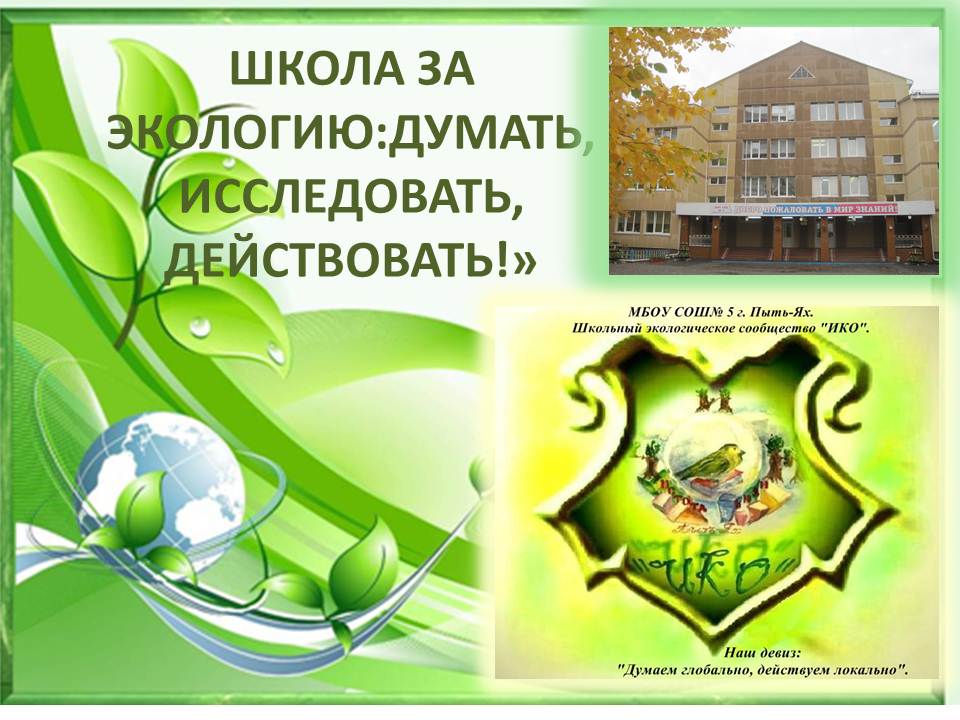 ПроектШкола за экологию: думать, исследовать, действовать!Пыть – Ях2017 Содержание Обоснование актуальности проекта «Школа за экологию: думать, исследовать, действовать!………………..………………………..…..32. Нормативно-правовая база проекта………………………………..43. Цель и задачи проекта…………………………………………….....54. Содержательная и организационная модель проекта …………..64.1.Идея и миссия проекта……………………………………………..64.2. Этапы и сроки реализации проекта……………………………...84.3. Исходные теоретические положения проекта………………...104.4.Принципы проекта ………………………………………………...114.5. Содержание проекта………………………………………………124.5.1. Экологический аспект в учебной деятельности……...…….194.5.2.Экологический аспект в дополнительном образовании……254.5.3. Экологический аспект во внеурочной  деятельности……..275. Ресурсное обеспечение проекта…………………………………..346. Взаимодействие с социальными партнерами……………………367. Предполагаемые результаты…………………………………….…377.1.Достигнутые результаты………………………………………….411. Обоснование разработки проекта В условиях усугубляющегося экологического кризиса выживание человечества полностью зависит от него самого: оно может сохранить биосферу, если сумеет изменить стиль своего мышления и овладеть опытом экологически сообразной безопасной деятельности в учебных, учебно-проектных и социально-проектных ситуациях. В связи с этим важнейшая задача современного общества - создать среду для формирования экологической культуры подрастающего поколения, формирование которой происходит прежде всего в ходе образовательного процесса. Экологическое образование - это не часть образования, а новый смысл и цель современного образовательного процесса. Поэтому вопросы экологического образования, воспитания, формирования экологической культуры выходят сегодня на первый план. В основных направлениях государственной политики в области экологического развития  России до 2030 года определены некоторые механизмы решения данного вопроса, связанные с обеспечением  направленности процесса воспитания и обучения в образовательных учреждениях на формирование экологически ответственного поведения и включением вопросов формирования экологической культуры, экологического образования и воспитания в государственные, федеральные и региональные программы.В социально-педагогической действительности, а также в теории и практике обучения и воспитания объективно существует проблема: отсутствие механизма перевода экологических знаний в экологическое мировоззрение, при котором экологически грамотное поведение становится обязательным в любых жизненных ситуациях. В концепции экологической безопасности Ханты-Мансийского автономного округа – Югры на период до 2020 года одним из приоритетных направлений деятельности определено обеспечение экологической безопасности, как неотъемлемого условия устойчивого развития Ханты-Мансийского автономного округа – Югры. За прошедшее десятилетие округ стал одним из российских лидеров в области охраны окружающей среды и обеспечения экологической безопасности, восстановления природных экосистем, формирования экологической культуры населения через экологическое образование и просвещение. Но  остается противоречие между низким уровнем экологической культуры современного общества и необходимостью экологического образования школьников как важнейшего условия осуществления природоохранной политики Ханты – Мансийского автономного округа – Югры, обеспечения безопасной жизнедеятельности жителей округа. Экологическое образование - гарант изменения отношения к природе, поддержания равновесия в системе «человек-природа», взращивания грамотного, хозяйственного, самостоятельного, мыслящего и действующего поколения, ответственного совместно со взрослыми за судьбу своей страны.Создание нового отношения человека к природе вытекает из необходимости воспитывать экологическую культуру, формировать новое отношение к природе, основанное на неразрывной связи человека с природой и направленное на коэволюцию биосферы и человечества.  Такое взаимодействие осуществимо при наличии в каждом человеке достаточного уровня экологической культуры,  формирование которой начинается с детства и продолжается всю жизнь. Главным показателем экологической культуры личности является социальная и индивидуальная экологическая ответственность за события в природе и жизни людей. Поэтому необходима система экологической инновационной деятельности, которая охватит все образовательные ступени. Экологическое образование и гражданско-патриотическое воспитание на протяжении многих лет являются ведущими направлениями деятельности школы. Решая задачу экологизации образовательного процесса, педагогический коллектив работает над созданием единого экологического образования в рамках введения ФГОС нового поколенияЭкологическое образование в школе является необходимым условием для формирования адекватного отношения подростков к окружающему миру. Между тем, в школьной системе предмет «экология» не является федеральным компонентом, обязательным для преподавания. Возникла необходимость создания единого экологического пространства урочной и внеурочной деятельности, компонентами которой являются уроки, кружковые, факультативные, индивидуальные занятия, занятия с одарёнными детьми с целью формирование экологического мировоззрения учащихся и повышения мотивации для осознанного выбора профессии в области предметов естественного цикла.     Работа по формированию экологического образования и воспитания ориентирована на методологические основы стандартов и базовые национальные ценности: гражданственность, наука, природа, человечество. Решая задачу экологизации образовательного процесса, педагогический коллектив работает над созданием непрерывного  экологического образования в рамках введения ФГОС нового поколения.      Экологическое образование и воспитание позволяет содействовать нравственному, эстетическому и трудовому воспитанию школьников, вовлечь все группы учащихся в проектную деятельность, направленную на решение экологических проблем местного социума.     Актуальность данной направления подтверждает подписание Президентом В.В.Путиным  Указа о проведении в 2017 году в Российской Федерации Года экологии.     Уход от классно-урочной системы гарантирует максимальный охват обучающихся проектно - исследовательской  деятельностью, значимость которой особенно возрастает в условиях экологически ориентированной  деятельности учащихся в рамках введения ФГОС.      Навыки проектной деятельности лежат в основе экологического образования и учат таким способам достижения результата, которые являются всеобщими и срабатывают независимо от конкретного содержания.    Актуальность, доступность, открытость проекта делает возможным его применение в работе любого образовательного учреждения.2.Нормативно – правовая база проекта О необходимости развития экологического образования говорится в таких документах, как Федеральный Закон № 273-ФЗ «Об образовании в Российской Федерации» (2012), № 7-ФЗ «Об охране окружающей природной среды» (2002), Указ Президента РФ № 889  «О некоторых мерах по повышению энергетической и экологической эффективности российской экономики» (2008), «Концепция общего экологического образования для устойчивого развития» (2010), «Основы государственной политики в области экологического развития Российской Федерации на период до 2030 года» (2012).  ФГОС основного общего образования (2010г.) к личностным результатам освоения основной образовательной программы относит и формирование основ экологической культуры, соответствующей современному уровню экологического  мышления,  развитие  опыта экологически  ориентированной  рефлексивно-оценочной  и  практической деятельности  в  жизненных  ситуациях. В концепции экологической безопасности Ханты-Мансийского автономного округа - Югры на период до 2020 года отмечается, что «экологическое образование и просвещение обучающихся приобретает все большее значение в обеспечении экологической безопасности и устойчивого развития округа. Возникновение экологических проблем обусловлено, прежде всего, социально-экономическими факторами, а их решение должно осуществляться не только техническими средствами, но и путем переориентации мировоззрения населения в отношении к окружающей среде». В своей деятельности мы руководствуемся следующими нормативно – правовыми актами: 1. «УКАЗ Президента РФ от 10.08.2012 N 1157 "О проведении в Российской Федерации Года Охраны окружающей среды» 2. РАСПОРЯЖЕНИЕ Правительства РФ от 26 ноября 2012 г. N 2189-р "Об утверждении плана основных мероприятий по проведению в 2013 году в Российской Федерации Года охраны окружающей среды" 3. Федеральный закон "Об охране окружающей среды" (с изменениями на 25 июня 2012 года) (редакция, действующая с 1 января 2013 года). 4. «Федеральный государственный стандарт нового поколения основного общего образования», утверждённый приказом министерства образования и науки Российской Федерации от 17.12.2010 года № 1897. 5. Закон Ханты-Мансийского Автономного Округа «Об экологическом образовании населения Ханты-Мансийского автономного округа» от 22 июня 2000 года N 56-оз (c изменениями на 14 ноября 2002 года). 6. Распоряжение Правительства ХМАО-Югры от 10 апреля 2007 г. N 110-рп «О концепции экологической безопасности Ханты-Мансийского автономного округа - Югры на период до 2020 года». 7. Распоряжение Правительства автономного округа от 20.10.2012 № 624-рп «О плане основных мероприятий по проведению Года охраны окружающей среды в Ханты-Мансийском автономном округе – Югре». Работа по созданию экологического пространства  строится исходя из следующих нормативных документов: - Конвенции о правах ребенка; - Конституции Российской Федерации; - Закона РФ «Об образовании в Российской Федерации» от 29.12.2012 N 273-ФЗ; - Устава образовательного учреждения; - Локальных актов, устанавливающих требования к различным объектам инфраструктуры ОУ.3.Цель проектаЭкологическое воспитание и образование в школе обладает возможностью целенаправленной, координированной и системной передачи знаний. Следовательно, школа как структурный элемент государства, должна создавать условия для воспитания экологически мыслящей личности, способной ориентироваться в быстро меняющихся социально-экономических условиях, самостоятельно работать над развитием собственной образованности, повышением общекультурного уровня, в частности уровня экологической культуры. Анализируя содержание требований государства, учитывая высокий уровень образовательных запросов социума, мы пришли к выводу, что для успешного процесса воспитания экологической культуры у обучающихся в образовательной организации необходимо создание специально организованной образовательной среды.  В связи с чем определены цели и задачи проекта.Цель - создание единого экологического пространства в целях непрерывного экологического образования в условиях Федеральных государственных стандартов Задачи проекта1.Создать условия для преемственности экологического образования от младших школьников к старшим.2.Обновить содержание экологического образования и технологий обучения в школе, усовершенствовать активные образовательные практики с использованием технологической среды экологической направленности.3.Создать условия для освещения событий экологической направленности, распространения успешной педагогической практики через создание единого информационного портала в рамках образовательной программы.4. Создать условия для повышения профессиональной компетентности педагогов по вопросам ФГОС ООО через организацию научно-методической, инновационной и исследовательской деятельности экологической направленности;5. Изучить влияние созданного единого экологического пространства на повышение качества успеваемости обучающихся и развитие ключевых компетентностей школьников. 6.Укрепить материально-техническую базу для усовершенствования работы по экологическому образованию. 7. Подготовить методические рекомендации по организации непрерывного экологического образования школьников.  Распространить опыт работы школы среди образовательных учреждений города и округа через информационный портал, научно-практические конференции, семинары, публикации.4.1. Основная идея проектаСоздание экологического пространства в школе как важнейшего условия для непрерывного экологического образования, как взаимосвязанного процесса обучения, воспитания и развития личности ответственного человека, экологически грамотного поведения в природе и обществе как социально и личностно значимого компонента образованности человека, осознания неразрывной связи человека с природой. Экологическая культура детей и подростков, формируемая в условиях целостной образовательной среды школы, является личностным образованием, базирующемся на развитии когнитивной, эмоциональной и волевой сфер личности, результатом ее формирования является активная реализация субъектной позиции обучающегося.                                         Анализ психолого-педагогической литературы по проблеме воспитания у подростков экологической культуры, а также сопоставительный анализ педагогической теории с потребностями педагогической практики позволили установить ряд противоречий:на социально-педагогическом уровне: между возросшими требованиями к уровню экологической культуры подростков и недостаточным теоретическим обоснованием педагогических условий его формирования; на научно-педагогическом уровне: между необходимостью научно-теоретического обоснования процесса воспитания экологической культуры у подростков и недостаточностью исследований по данному направлению в педагогической науке;на научно-методическом уровне: между необходимостью совершенствования процесса воспитания экологической культуры у подростков и недостаточной разработанностью методических рекомендаций по созданию образовательной среды в школе.	Таким образом, чтобы обеспечить формирование экологической культуры у обучающихся необходима образовательная среда, в которой будет осуществляться: -  организация единого образовательного пространства путем интеграции различных видов деятельности экологического содержания - учебной, внеурочной и внеклассной; привлечение к образовательной деятельности социальных партнеров и родителей; тьюторское сопровождение обучающихся;  - содержание образовательной среды школы включает комплекс знаний, умений, навыков экологической направленности, приобретаемых в процессе обучения, способствующих обретению им личностного смысла и самореализации в экологической деятельности; - формирование компонентов экологической культуры будет происходить гетерохронно  на всех ступенях обучения.Экологическая деятельность участников проекта играет и профориентационную роль, ориентирует их в дальнейшем на получение специальностей биологической, химической и экологической направленности.Учитывая, что экологическая компетентность формируется лишь в опыте собственной деятельности, создание специальной образовательной среды, способствует формированию: - компетентности в решении проблем через организацию самостоятельной деятельности обучающихся по поиску новых способов решения (проектно- исследовательская деятельность);-коммуникативной компетентности на основе организации межвозрастного и социального сотрудничества, использования ресурса коммуникации для решения задач;- компетентности взаимодействия с помощью работы школьников в разных социальных группах по проведению экологических акций и др. мероприятий, соотнесению своих устремлений с интересами других людей и социальных групп, продуктивного взаимодействия с членами группы (команды), решающей общую задачу по сохранению природы;- информационной компетентности через практическую деятельность по подготовке предъявления результатов самостоятельной работы с помощью ИКТ-ресурсов (экологическая газета «ЧиЖ»,экологический сайт).Миссия проекта.Оказать содействие в становлении экологической культуры и социальной ориентации учащихся, способности принимать экологически сообразные решения, направленные на сохранение природной среды.  Исходя из этого в   концепции общего экологического образования для устойчивого развития определены следующие цели: учиться мыслить (постановка аналитических вопросов, критическое и системное мышление, решение проблем, ориентация на будущее); учиться делать (применение знаний в различных жизненных ситуациях, разрешение кризисов и рисков, ответственные действия, самоуважение); учиться быть самостоятельным (уверенность в себе, самовыражение и коммуникабельность, преодоление стресса); учиться жить и работать вместе (ответственность, уважение к другим, сотрудничество, участие в демократическом процессе принятия решения, переговоры и достижение консенсуса)Стратегические цели школьного образования в области экологии и безопасности жизнедеятельности определяются приоритетными общенациональными задачами обеспечения безопасности страны, общества, личности, природы; устойчивого развития общества и природы; идеями модернизации отечественного образования в условиях информационного постиндустриального общества, международными рекомендациями по развитию образования в интересах устойчивого развития как генеральной гуманитарной стратегии 21 века, направленной на предотвращение глобальной экологической катастрофы. Основой экологического образования и воспитания являются:- государственный заказ, связанный с достижением личностных, метапредметных, предметных результатов учащимися;- эколого-гуманистический подход, основанный на интеграции личностно-ориентированного, компетентностного и системно - деятельностного подходов и эколого-ориентированных ценностях.Новизна данного проекта заключается в: -создании эколого-развивающей среды на территории МБОУ СОШ №5 для формирования экологической культуры обучающихся как условия личностного роста и развития всех субъектов образовательного процесса в ходе социально-значимой деятельности по выявлению и содействию решению экологических проблем на территории г. Пыть – Ях и Ханты- Мансийского автономного округа. -обновление содержания общего и дополнительного образования средствами экологической лаборатории для осуществления проектно-исследовательской деятельности обучающимися совместно с родителями. -создание детско-взрослого сообщества для реализации экологического образования через организацию гетерогенной деятельности, межвозрастного сотрудничества, социального партнерства (Нефтеюганского лесхоза на территории г. Пыть- Яха и отдела охраны окружающей среды по г. Пыть – Ях, структур города, Южно Балыкского ГПЗ-филиала ОАО СибурТюменьГаз).Формирование экологической культуры проходит через все структуры учебно-воспитательного процесса: семейное воспитание, общественное воздействие, просвещение, исследовательская работа, акции, экологические месячники, недели, олимпиады, конференции, родительские собрания (классные, общешкольные). пришкольный участок, праздники, вечера, социально-значимые проекты, исследования.4.2.Этапы реализации проекта.Мероприятия проекта по этапам.4.3.Исходные теоретические положения проекта.В данных условиях все более осознается экологическая недостаточность традиционного школьного образования, необходимость формирования образовательной системы, которая способствовала бы выходу из кризисного состояния (С.В. Алексеев, М.В. Аргунова, С.Н. Глазачев, Е.Н. Дзятковская, Д.С. Ермаков, А.Н. Захлебный, Д.Н. Кавтарадзе, Н.М. Мамедов, Н.Н. Марфенин, В.М. Назаренко, М.В. Рыжаков, Н.П. Тарасова, Н.М. Чернова, Г.А. Ягодин и др.). В основе проекта лежат теории ведущих отечественных ученых и педагогов: философско-методологические и научные основы формирования экологической культуры (М.И. Будыко, М.Е. Виноградов, Б. Коммонер, Е. Одум, Н.Ф. Реймерс); концептуально-стратегические основы развития общего экологического образования (C.B. Алексеев, A.Н. Захлебный, Н.Д. Зверев, B. П. Максаковский и др.); психолого-педагогические основы экологического образования (Л.С.Выготский, Д.Б.Эльконин, В.А. Левин и др.). А также использован обобщенный семилетний опыт работы автора директора Центра экологического образования и воспитания ТОГИРРО О.Б. Приходько. Образование выступает как предпосылка не только познания мира, но и выживания. Поэтому развитие экологического образования и воспитания это приоритетное направление в МБОУ СОШ №5, ориентирующее учащихся на универсальную ценность природы, лимитирование своих потребностей по отношению к ней, формирование прогностического мышления и экологического мировоззрения, способного сплотить человечество для решения жизнесохраняющих проблем. Будущее людей и планеты в целом решается в сфере образования.Ключевые понятия (категории и термины).          - экологическая культура           - непрерывное экологическое образование;         - формирование чувственно-эмоциональной сферы: воспитание коллективизма и одновременно осознание неповторимости каждого человеческого существа, развитие коммуникативных умений, радости общения, стремления к духовному и физическому совершенству.         - развитие и воспитание;        - формирование экологических  понятий и терминов: наука – экология, экологические факторы, среда обитания, урбоэкология, лесоведение и лесоводство, экологическая акция, экологические проблемы, экологический мониторинг, экологическая ответственность, экскурсии, здоровая экологическая среда и здоровый образ жизни человека;		  - овладение знаниями, умениями наблюдать, оценивать состояние окружающей среды, здоровья, образа жизни, пользуясь измерениями и опытами, истолковывая данные и формулируя гипотезы и рабочие определения.     4.4. Принципы проектаПроцесс формирования экологической культуры в рамках данного проекта школьников опирается на принципы: -сотрудничества (построение взаимоотношений участников процесса экологического образования на основе компетентности)-целостности   (сбалансированность   процессов   формирования   умений    и   навыков, стратегий взаимодействия с природой)- систематичности    и    непрерывности    (непрерывное    экологическое    образование школьников на всех ступенях обучения)-междисциплинарной интеграции (выход на смежные с экологией науки)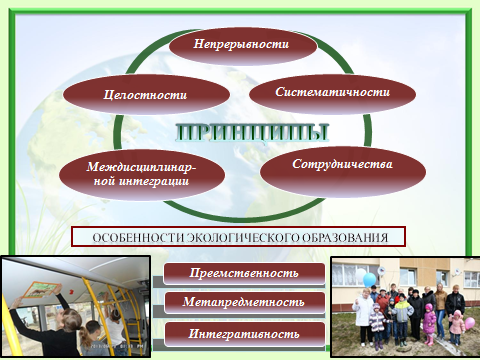 В процессе реализации данного проекта стало возможным комплексно рассматривать когнитивный, эмоционально-ценностный и деятельностный аспекты формирования экологической культуры подрастающего поколения. Создание такой среды позволяет существенно повысить мотивацию детей (т.е. готовность к деятельности), что является основным компонентом компетентностей.       При такой организации экологического образования  качество знаний по  биологии у обучающихся увеличилось на 27% и имеет положительную динамику, кроме того исследования показали, что у школьников, изучавших факультативные курсы по экологии,  снизилась прагматическая установка восприятия природы (как объекта извлечения пользы), повысились эстетическая (природа как объект красоты), когнитивная (природа как объект изучения) и этическая установки (природа как объект заботы и охраны). Среди ценностно-смысловых ориентиров у школьников преобладает осознание себя, других людей, природы и общественно-значимой деятельности как ценностей. На первое место обучающиеся ставят общекультурные ценности. Среди опрошенных доминируют школьники, у которых прослеживается направленность на взаимные действия и выполнение поставленной задачи, увеличилось количество участников, призеров школьных, городских, региональных олимпиад,  научно-исследовательских конкурсов; участники проекта являются инициаторами и организаторами экологической газеты «ЧИЖ», экологического сайта, акций «Мой город, мой Пыть- Ях», «Цвети Югра», «Скворечник», «Чистый лес» и  многих др.4.5. Содержание проекта       Важнейшим условием реализации основной образовательной программы школы является создание образовательной среды. Проблема создания образовательной среды, в том числе направленной на воспитание экологической культуры подростков, в образовательной организации является не до конца решенной в теории и практике образовательных организаций и заслуживает пристального внимания. К сожалению, лишь в единичных образовательных организациях делаются попытки ее создания.    Так как современная школа стремится видеть выпускника, овладевшего навыками решения проблем, способностью вести диалог, бережно относиться к окружающей среде. Следовательно экологическое образование в значительной степени должно решать задачу развития личности. Обучение по данной модели способствует самоопределению учащихся, формированию ключевых компетентностей: коммуникативной, информационной, образовательной. Это означает, что у обучающихся формируются не только предметные знания и умения, обеспечивающие им возможность самостоятельно учиться, но и компетенции по организации экологической деятельности как результаты не только личностные, но и метапредметные. Личностными результатами изучения экологии являются воспитание и развитие социально значимых качеств, индивидуально-личностных позиций, ценностных установок, раскрывающих отношение к окружающему миру, систему норм и правил общения, обеспечивающую успешность совместной деятельности. Метапредметными результатами изучения экологии являются освоение учащимися универсальных знаний по охране окружающей среды, рациональное использование природных ресурсов применяемых как в рамках образовательного процесса, так и в реальных жизненных ситуациях. Предметными результатами изучения экологии является укрепление интереса к познанию окружающего мира, к учебным предметам и естественно-научного цикла.         Исходя из личностно-ориентированного и деятельностного характера компетентностного подхода экологическую компетентность можно определить как осмысленную способность, потенциал и опыт личности в осуществлении сложных экологосообразных видов действий, а экологическую  компетенцию, соответственно, – как соответствующее нормативное требование к содержанию данной способности, потенциала, опыта. 	     Экологическое образования школьников, включает в себя уровни: экологическое просвещение, формирование экологического сознания, развитие экологической культуры.      Первый уровень - экологическое просвещение - обеспечивает ориентацию школьников в экологических проблемах локальных (Пыть – Ях), региональных (ХМАО) и глобальных.  Формирются знания о соответствующих правилах поведения в окружающей природной среде, позволяет вести профориентацию учащихся (профессиям биологов, экологов, лесничих). Этот уровень достигается включением экологических сведений в учебный материал предметов естественного цикла и внеклассные занятия. (Экологическая разминка, экологические экспресс - информации, доклады и рефераты по отдельным экологическим темам и т.п.).     Второй уровень - экологическое сознание - предусматривает формирование категориального аппарата мышления учащихся. Формирование экологического сознания предполагает овладение системой экологических знаний и понятийным аппаратом экологии как учебного предмета (учебный предмет  и факультативы «Экология леса», «Экологические исследования родного края», «Основы рационального природопользования»  в рамках школьного экологического общества «ИКО»). Третий уровень - развитие экологической культуры - приносит осознание учащимися взаимодействия «природа-человек» как ценности (экологическая компетентность обучающихся).    Формирование экологического образования предполагает системный подход к постановке и решению задач экологического образования, воспитания, развития личности и сочетание индивидуальных, групповых, массовых форм работы, индивидуального и коллективного творчества, совместного творчества педагога, учащихся и социальных партнеров. 	При этом можно выделить следующие особенности  экологического образования:	- опережающий характер – направленность на предотвращение экологических проблем;  - интегративность – объединение разрозненных экологических знаний из естественнонаучных, гуманитарных и технических дисциплин в единое целое с целью синтеза нового учебного содержания из существующего; - метапредметность школьных дисциплин на основе идей устойчивого развития и современных педагогических технологий;- создание условий для принятия учащимися эколого-гуманистических ценностей, основанных на осознанном ограничении потребностей и биосферосовместимых принципах деятельности человека;	- преемственность новых целей и задач с предшествующими в экологическом образовании.		Эффективность обучения достигается через использование на уроках современных образовательных технологий: деятельностный подход, проектно - исследовательское и проблемно - диалоговое обучение, технологию уровневой дифференциации, информационно-компьютерную и  групповую технологии.         Экологизация образовательного процесса осуществляется:- средствами учебных предметов естественного цикла, связанными с идеей опережающего развития и минимизирующие риски для здоровья обучающихся, а именно: технология развивающего обучения (Д.Б.Эльконина – В.В.Давыдова), проектно – исследовательская, информационно-коммуникативная и групповая технологии, которые направлены на развитие ребёнка. В основе их применения лежит проектная и исследовательская деятельность, способствующая формированию учащегося нового типа, владеющего способами целенаправленной интеллектуальной деятельности, готового к сотрудничеству и взаимодействию, наделенного опытом самообразования, что и требуют ФГОС;  - введение на первой и второй ступенях обучения факультативных курсов «Проектная деятельность в экологии» и интегрированного курса «Мы – дети природы»; «Основы экологии», «Братья наши меньшие», «Экология растений», «Экологические исследования родного края», «Современные технологии на службе природы», на третьей ступени интегрированных курсов «Мир дизайна  и экология», «Экология города», «Основы рационального природопользования», «Экомультфильмы» и модуль «Современные технологии на службе природы», «Экологическая газета “ЧиЖ”»,  цели которых формулируются на метапредметном, личностном и предметном уровнях в соответствии со стратегическим целями школьного образования в области «Экология и безопасность жизнедеятельности»;- во внеурочной деятельности через работу школьного экологического клуба «ИКО», систему классных часов, лабораторий, мастерских. Направления деятельности Экологическая система образования и воспитания охватывает обучающихся с 1 по 11 класс и в зависимости от способностей и интересов предусматривает для каждого возраста четыре вида деятельности: просветительскую, творческо-познавательную, проектно - исследовательскую, природоохранную. Каждый вид деятельности предполагает особую роль школьника, формирование у него определенных знаний, умений и навыков в период обучения в школе. Учитывая возрастные и индивидуальные способности детей, предусмотрены направления деятельности экологического образования, которые отвечают потребностям учащихся проявлять свои познавательные, творческие, практические знания.      Формы работы: лабораторный практикум, социальное проектирование, творческие мастерские, экскурсии, конференции, выставки, флешмобы, круглый стол, акции и др. Включение обучающихся в гетерогенную деятельность позволяет каждому ребенку наиболее полно раскрыть свои способности, проявить свое творчество, выбрать интересный для себя вид деятельности, учитывающий возрастные и индивидуальные способности детей.    Сочетание индивидуальных, групповых, массовых форм работы, индивидуального и коллективного творчества, совместного творчества педагогов, учащихся и социальных партнеров, позволяют формировать умения  у подростков  - учиться мыслить, учится делать, учиться быть самостоятельным, учиться жить и работать вместе.   Урочная и внеурочная деятельность позволяет осуществить взаимосвязь и преемственность общего и дополнительного образования как механизма обеспечения полноты и цельности образования, которые учитывают требования стандарта, включение проектной деятельности в образовательный процесс, привлечение социальных партнёров, внедрение в образовательный процесс форм и методов, направленных на формирование экологического сознания всех субъектов образовательного процесса.     Разработанные  инновационные программы способствуют формированию экологической культуры, культуры здорового и безопасного образа жизни. Работа, организованная в рамках этих программ, обеспечивает мотивацию детей и подростков на участие в социально-значимых и практико-ориентированных делах не только в школе, но и городе, включение их в экосообразную деятельность по выполнению стратегического плана развития города, отвлечение детей от негативного асоциального поведения. Приложение 1 Структура экологизации образовательного и воспитательного процесса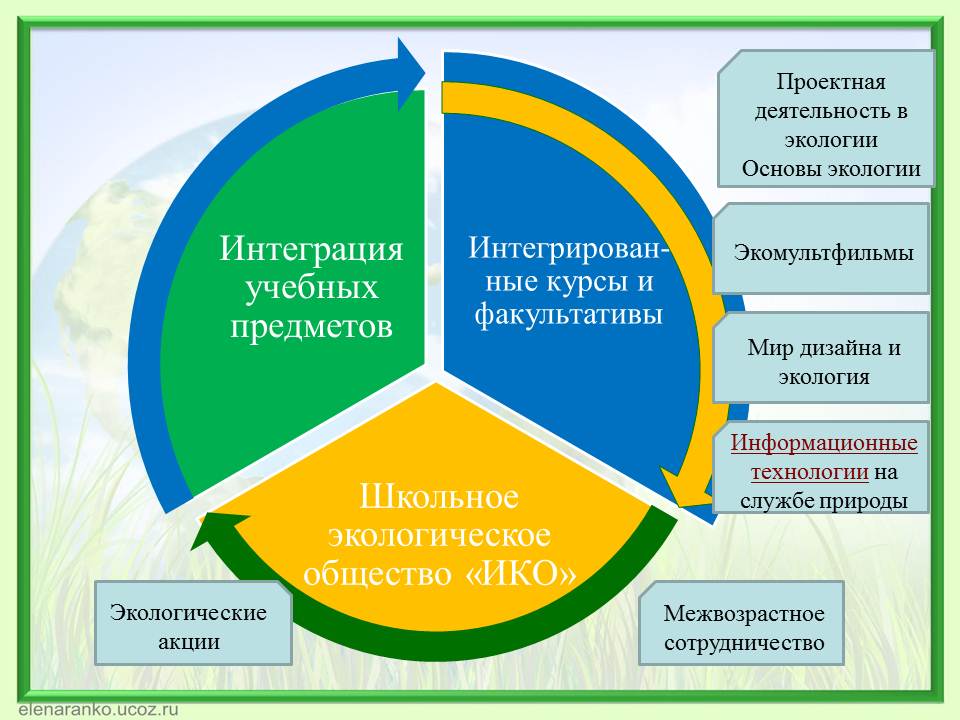 Средства контроля и обеспечения достоверности результатов реализации проектаКомплексная диагностика результатов учеников 1–4-х, 5–9, 10-11-х классов:-результаты наблюдения, анализа и рефлексии участников проекта;-диагностика экологической культуры;-качество выполняемых проектных и исследовательских работ;-охват обучающихся в экологических мероприятиях, конкурсах, олимпиадах.4.5.1. Экологический аспект в учебной деятельностиУчебный план является важнейшим структурным элементом и механизмом реализации основной образовательной программы. Введение экологического компонента в учебный план позволит школе реализовать в практической деятельности принципы государственной политики и общие требования к содержанию образования, сформулированные в Федеральном законе РФ «Об образовании в РФ»: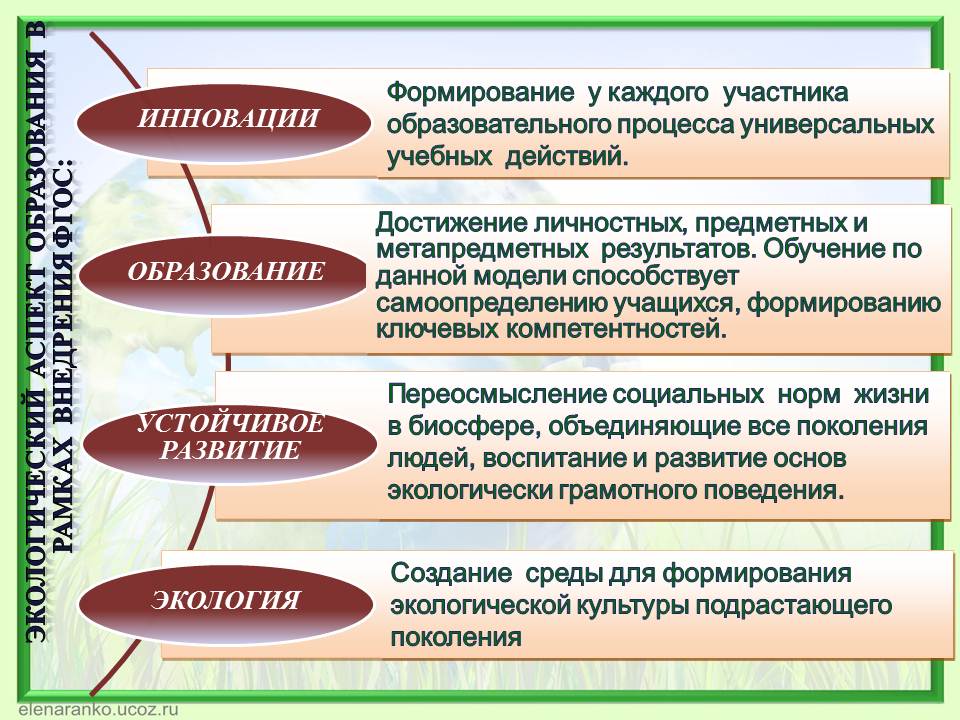 Структура учебного плана обеспечивает введение в действие и реализацию требований ФГОС, определяет общий объем нагрузки и максимальный объем аудиторной нагрузки обучающихся, состав и структуру обязательных предметных областей и направлений внеурочной деятельности по классам (годам обучения).В программах предметов и курсов конкретизируются общие цели основного общего образования с учётом специфики экологического образования, требований Федерального образовательного стандарта основной школы.Интеграция учебных предметов и экологии обеспечивает углубленность экологических знаний, возможность формирования у обучающихся системы экологических умений и навыков в единстве когнитивного, эмоционального и деятельностного компонентов сферы отношения.  Реализация экологического  компонента может осуществляться как за счет включения соответствующих блоков учебного материала в основные (обязательные) учебные предметы, определенные Базисным учебным планом, так и за счет введения учебных курсов, обеспечивающих различные интересы обучающихся, в том числе этнокультурные и организации внеурочной деятельности.4.5.2. Экологический аспект в дополнительном  образовании.Дополнительное образование подростков - важный элемент в создании образовательной среды. В процессе дополнительного образования создаются условия для самореализации творческого и интеллектуального потенциала личности.  Реализуется принцип самоуправления, сотрудничества детей и взрослых. Обеспечивается тесная взаимосвязь воспитательных и развивающих процессов, ориентация на усвоение учебного материала во внеурочной и внеклассной работе. Осуществляется единый и неразрывный эколого-ориентированный познавательно-воспитательный процесс, направленный на достижение экологической культуры.Дополнительное образование создает условия и для практического исследования окружающей среды, воспитания человека с новым типом мышления, с экологически правильным поведением. В свободное от уроков время педагоги, руководители кружков, клубов имеют большие возможности увлечь учащихся, привести их к поставленной цели: воспитанию гражданских чувств, патриотизма, ответственности, самостоятельности, развитию познавательных интересов, навыков трудолюбия, становлению активной жизненной позиции, обогащению положительным нравственным опытом, способствующим повышению уровня экологической культуры у подростков.Экологическое воспитание - важная составляющая часть нравственного воспитания человека, которое представляет собой целенаправленное воздействие на духовное развитие подрастающего поколения, формирование у него определенных ценностных установок в плане нравственного отношения к окружающей среде.  Следовательно, становление экологической культуры личности и общества как совокупности практического и духовного опыта взаимодействия человека с природой направлены на формирование и развитие экологической компетентности. Исходя из личностно-ориентированного и деятельностного характера компетентностного подхода экологическую компетентность можно определить как осмысленную способность, потенциал и опыт личности в осуществлении сложных экологосообразных видов действий, а экологическую  компетенцию, соответственно, – как соответствующее нормативное требование к содержанию данной способности, потенциала, опыта. 	Экологизация образовательного и воспитательного процесса, включает в себя уровни: экологическое просвещение, формирование экологического сознания, развитие экологической культуры. Первый уровень - экологическое просвещение - обеспечивает ориентацию школьников в экологических проблемах локальных (Пыть – Ях), региональных (ХМАО) и глобальных.  Формируются знания о соответствующих правилах поведения в окружающей природной среде, позволяет вести профориентацию учащихся (профессиям биологов, экологов, лесничих). Этот уровень достигается включением экологических сведений в учебный материал предметов естественного цикла и внеклассные занятия. (Экологическая разминка, экологические экспресс - информации, доклады и рефераты по отдельным экологическим темам и т.п.).Второй уровень - экологическое сознание - предусматривает формирование категориального аппарата мышления учащихся. Формирование экологического сознания предполагает овладение системой экологических знаний и понятийным аппаратом экологии как учебного предмета (учебный предмет  и факультативы «Экология леса», «Экологические исследования родного края», «Основы рационального природопользования»  в рамках школьного экологического общества «ИКО»). Третий уровень - развитие экологической культуры - приносит осознание учащимися взаимодействия «природа-человек» как ценности (экологическая компетентность обучающихся).            Практика показала, что экологическое образование в школе, невозможно реализовать без создания единой научно- исследовательской среды, в которой учителя совместно с детьми и общественностью будут работать над формированием экологически культурного ученика, развитием его экологического сознания и формирования активной природоохранной позиции. Следовательно, создание экологической лаборатории в школе  является необходимым условием для развития исследовательской компетенции обучающихся. Разработанный  проект  «Школа за экологию: думать, исследовать, действовать!» стал победителем конкурса социальных проектов  поддерживаемых ЮБ ГПК «СИБУР», что позволило приобрести оборудование для дальнейших экологических исследований. С  помощью поставленного оборудования научно - экспериментальная деятельность поможет нашим ученикам обрести вкус к исследовательской работе, потребности к «открытию тайн» природы, стремлению самостоятельно изучать окружающий мир. Возможность самостоятельно попробовать свои силы в «большой» науке, выезжать на экологические экскурсии, имея с собой необходимое оборудование, сделать заборы необходимых материалов, провести анализ и сравнить полученные данные, проводить опыты, научиться пользоваться «взрослой» профессиональной аппаратурой,  увидеть микромир в микроскопе и ощутить себя учёным.Формирование экологического образования предполагает системный подход к постановке и решению задач экологического образования, воспитания, развития личности и сочетание индивидуальных, групповых, массовых форм работы, индивидуального и коллективного творчества, совместного творчества педагога, учащихся и социальных партнеров. 	Введение на первой и второй ступенях обучения факультативных курсов «Проектная деятельность в экологии» и интегрированного курса «Мы – дети природы»; «Основы экологии», «Братья наши меньшие», «Экология растений», «Экологические исследования родного края», «Современные технологии на службе природы», на третьей ступени интегрированных курсов «Мир дизайна  и экология», «Экология города», «Основы рационального природопользования», «Экомультфильмы» и модуль «Современные технологии на службе природы», «Экологическая газета “ЧиЖ”»,  цели которых формулируются на метапредметном, личностном и предметном уровнях в соответствии со стратегическим целями школьного образования в области «Экология и безопасность жизнедеятельности». Приложение 1Формирование экологической компетентности проходит через все структуры  учебно-воспитательного процесса: -  семейное воспитание;- общественное воздействие;- просвещение;- исследовательская работа;- акции;-экологические месячники, недели;- олимпиады ; - конференции;- родительские собрания (классные, общешкольные);- пришкольный участок; - праздники;- вечера;- социально-значимые проекты,  исследования .Для реализации дополнительной образования в рамках данного проекта используются следующие методы и методические приемы:- стимулирование обучающихся к постоянному пополнению знаний об окружающей среде (наблюдения, опыты, семинары, деловые игры, занятия-сказки, викторины, КВН, праздники, акции);	- развитие творческого мышления (декоративно – изобразительное творчество);- развитие проектно - исследовательских навыков, умение предвидеть последствия природообразующей деятельности человека, умение принятия экологически целесообразных решений (проблемный подход в процессе обучения и воспитания);- вовлечение обучающихся в практическую деятельность по решению проблем окружающей среды (организация экологических акций,  защита природы от загрязнения окружающей среды, пропаганда экологических знаний – лекции, беседы, праздники, конференции). Характерные для подросткового возраста независимость суждений, личная заинтересованность в совершении экологически ориентированных действий, стремление проявить активность и получить ценный практический опыт участия и организации в различных экологических мероприятиях.4.5.3. Экологический аспект во внеурочной  деятельности.   Началом|принцип| формирования феномена культуры является уникальность феномена личности как универсального единства возможностей мыслить, желать|желать| и мочь. Экологическая|экологичный| культура определяет способы и формы взаимоотношений людей с окружающей средой. За своей сущностью экологическая|экологичный| культура является своеобразным кодексом поведения, которое лежит в основе|основание| экологической|экологичный| деятельности. Экологическую|экологичный| культуру составляют|складывать,сдавать| экологические|экологичный| знания, познавательные, морально-эстетичные|эстетический| чувства и переживания, предопределенные взаимодействием с природой, экологически|экологично| целесообразное поведение в окружающей среде. Чувство национального самосознания и чувство любви к Отечеству должны формироваться не стихийно, а быть воспитаны в человеке семьёй, школой, системой образования. экологическое воспитание в рамках данного проекта опирается на духовные традиции родного народа, опыт предшествующих поколений, вековую историю России и Ханты - Мансийского автономного округа – Югра.  Именно поэтому возникла острая необходимость изучения культурного и природного наследия ХМАО, как части великой России. Экологическими знаниями  должны  владеть  все  учащиеся,  они,  как  правило, формируются  не  только  в  учебной,  но  и  во  внеурочной    деятельности.  Поэтому задачами школы являются: формирование определенного  багажа знаний по экологии, способствование формированию навыков научного исследования явлений природы, осмыслению взаимодействия общества и природы, пониманию значения собственной практической поддержке природе.Экологическая система внеурочной деятельности осуществляется через школьный экологический клуб «ИКО», цель которого - формирование экологически образованной личности безопасного типа, владеющей основами экологического мышления и безопасной жизнедеятельности, способной прогнозировать последствия своей деятельности на глобальном, национальном и локальном уровнях для окружающей социоприродной среды и себя, делать ответственный выбор, руководствуясь нормами российского законодательства, общенациональными ценностями на основе самоидентификации в культуре и мире природы, быть готовым к социальному партнерству, практическим действиям по сохранению и улучшению качества охраны окружающей среды, здоровья людей, безопасности жизни в интересах устойчивого развития общества и природы. Приложение 2 Деятельность в рамках экоклуба  охватывает обучающихся с 1 по 11 класс и в зависимости от способностей и интересов предусматривает для каждого возраста четыре вида деятельности: просветительскую, творческо-познавательную, проектно - исследовательскую, природоохранную. Каждый вид деятельности предполагает особую роль школьника, формирование у него определенных знаний, умений и навыков в период обучения в школе. Учитывая возрастные и индивидуальные способности детей, предусмотрены направления деятельности экологического образования, которые отвечают потребностям учащихся проявлять свои познавательные, творческие, практические знания. Программа клуба учитывает возрастные и индивидуальные способности детей. Организация внеурочной деятельности решает проблемы занятости подростков в свободное от учебного процесса время, адаптации в социуме, а так же помогает реализовать познавательный интерес ребят на практике. Сущность экологического образования в том, что оно представляет собой не только психолого-педагогическую систему, но и социально - педагогическую, и воздействует не только как педагогический фактор, но и как фактор социальный. Работа экологического общества  направлена на удовлетворение творческих потребностей детей,  предлагает различные виды деятельности:• Литературно-художественная; (написание эссе, стихов, статей по охране природы, сбор природного материала, изготовление поделок, творческих работ) • Эколого-просветительская; (организация лектория для проведения бесед на классных часов, выпуск буклетов, листовок с правилами поведения в лесу, изготовление плакатов, публикация статей в газетах , проведение экологических акций и мероприятий, создание экологической газеты «ЧиЖ» Пыть - Яха,); • Экология. Наука. Поиск. ( организация проектно – исследовательской деятельности, участие в экологической олимпиаде, проведение исследований родного края, изучение флоры и фауны лесов, сохранение видообразования в ХМАО, выполнение природоохранных проектов) • Практическая экология;( подкормка птиц в зимний период, изготовление кормушек, борьба с мусором, посадка растений, озеленение пришкольного двора, города, работы на территории Нефтеюганского лесхоза) • Театральная.( организация экологических праздников, сюжетно - ролевых игр) Реализация представленной формы работы возможна за счет курсов по выбору, кружков, факультативов. Вопросы организационного характера и мероприятий – решаются за счет социальных партнеров и спонсорских средств.Ведущим направлением экоклуба является практико-ориентированная деятельность, которая  позволяет  четко определить  проблему, затем изучить её содержание, охватив значительный объем материала, оценить ситуацию, разработать методы решения изученной проблемы. При организации такой работы значительно легче определить  проблему для изучения, которая позволяет  воспитанникам самостоятельно её решить. Исследовательская деятельность позволяет применить творческий подход для  решения каких- либо задач, что даёт   возможности для саморазвития, а так же  помогает  определить место  каждого из подростков   в обществе, как значимой личности. Направления, предусмотренные программой экоклуба, позволяют   каждому из учащихся проявить свои способности. Программа способствует раскрывать  проблемы, прогнозировать появление проблем и их последствий в жизни общества. Отвечает потребностям учащихся проявлять свои познавательные, творческие, практические знания. Основные направления работы экоклубаБиоэкология                                                                 Прикладная экология                                            Социальная экология         Программа экологического клуба «ИКО» предполагает системный подход  к постановке и решению задач экологического образования, воспитания, развития  личности и сочетание индивидуальных, групповых, массовых форм работы, индивидуального и коллективного творчества, совместного творчества педагога, учащихся и социальных партнеров – Нефтеюганского лесничества и отдела охраны окружающей среды по г. Пыть – Ях, Южно Балыкский ГПЗ-филиал ОАО СибурТюменьГаз. Программа экоклуба «ИКО» отражена в Приложении 2Преимущества дополнительного образования в реализации данного проекта проявляются:в создании благоприятных возможностей для саморазвития, самосовершенствования и самореализации детей, раскрытия их потенциальных возможностей и способностей, в наличии условий для коллективного и индивидуального творчества;в расширении полякоммуникативных форм общения, коллективных и индивидуальных, традиционных и Социализация средствами экологииОдно из ключевых требований новой образовательной стратегии связано с необходимостью достижения нового типа образовательных результатов – личностных, обеспечивающих способность и готовность личности к эффективному решению проблем в конкретных жизненных ситуациях, в том числе, и не имеющих аналога. В этих условиях особое значение приобретает такое направление образовательной деятельности как социальное проектирование, позволяющее преодолеть академичность традиционного школьного образования, выстроить эффективную систему освоения мира за пределами школы, актуализировать образовательный потенциал различных социокультурных институтов – партнеров школы, создать ситуацию, при которой школьники становятся субъектами социокультурных процессовСоциальные практики являются частью внеурочной деятельности, в рамках которой отрабатываются практические умения и навыки. Через активное вовлечение в социальную деятельность и сознательное участие в ней, через создание особой атмосферы кадетского братства, содружества, через развитие деятельности можно достигнуть успехов в формировании активной гражданской позиции.К социальной практике относится организация акций, благотворительных концертов, социально-значимых операций и других видов общественно-полезной деятельности.Социальные практики, реализуемые в рамках проекта:Информация о проведенных мероприятиях в рамках деятельности экологического общества «ИКО»5.Ресурсное обеспечение проекта5.1. Кадровое обеспечениеВ реализации программы принимают участие администрация,35 педагогических работников школы (в соответствии со штатным расписанием), а также привлеченные сотрудники.Использование учебно-методической и материально-технической базы, информационных ресурсов, собственного педагогического потенциала, заинтересованности школьников и их родителей  повышает эффективность экологизации образовательной деятельности. Кадровые ресурсы: подбор педагогов в соответствии с требованиями к уровню их подготовленности: компетентность, инициативность, профессиональное мастерство.        Материально-технические ресурсы: наличие оснащенной  материально-технической базы школы для  использования информационно-коммуникативных и проектно - исследовательских технологий.        Программное обеспечение для нововведения: философско-методологические и научные основы формирования экологической культуры (М.И. Будыко, М.Е. Виноградов, Б. Коммонер, Е. Одум, Н.Ф. Реймерс); концептуально-стратегические основы развития общего экологического образования (C.B. Алексеев, A.Н. Захлебный, Н.Д. Зверев, B. П. Максаковский и др.); психолого-педагогические основы экологического образования (Л.С.Выготский, Д.Б.Эльконин, В.А. Левин и др.). А также использован обобщенный семилетний опыт работы автора директора Центра экологического образования и воспитания ТОГИРРО О.Б. Приходько       Информационно-методическая среда: теоретико - практические, учебно - методические семинары, педагогическая мастерская.Информационные ресурсы: программно-методические и дидактические материалы,  дополнительная и справочная литература, интернет, ЦОРы.Организационные ресурсы: развитие социального взаимодействия.Мотивационные ресурсы: система морального и материального поощрения педагогов.Нормативно-правовые ресурсы: деятельность по внедрению педагогического опыта регламентируется локальными актами образовательного учреждения (учебный план, положение о факультативах, кружках, курсах).5.2. Система работы по профессиональному росту классных руководителей и педагогов Цель методической работы: обеспечить повышение уровня профессиональной компетентности педагогов как совокупности личностно-деловых качеств, определяющих эффективность образовательного процесса.Задачи: Создание условий для повышения квалификации педагогических кадров по приоритетным направлениям образовательной политики через очную и дистанционную формы обучения(введение перспективного индивидуального плана профессионального роста каждого педагога и воспитателя с учетом затруднений). Повышение профессиональной компетентности педагогов через внедренческий уровень освоения эффективных образовательных технологий и современных форм внеурочной деятельности (направленных на реализацию экологического образования).Создание условий для предъявления и обобщения опыта учителей через реализацию педагогических проектов, через публикации методического характера и участие в профессиональных конкурсах.В стратегических документах образовательной политики в области развития образования подчеркивается, что одной из основных задач на современном этапе является развитие потенциала педагогических кадров образовательных учреждений. Ведущую роль в этом играет система повышения квалификации и профессионального роста учителя, которая складывается из нескольких составляющих: курсовая подготовка, профессиональная переподготовка (в очной, очно-заочной и дистанционной формах). сетевое взаимодействие педагогов. уастие в деятельности постоянно-действующих семинаров, творческих групп и стажировочных площадок в рамках школы, города, округа. самообразование учителя. В рамках организации методической работы школы спланирована учеба педагогических кадров по ключевым вопросам реализации ценностных установок программы: технологии формирования лидерских качеств личности, современные методы гражданско-патриотического и духовно-нравственного воспитания, создание здоровьесберегающей среды, методика проведения диагностических процедур и использование информационных технологий для обработки результатов.6.Взаимодействие с социальными партнерамиСоциальными партнерами школы в области экологического образования и воспитания подрастающего поколения являются различные структуры и общественные организации города: 7. Предполагаемые результаты1.Раннее профессиональное развитие (с 3 класса)2. Углубленное изучение предметов «Окружающий мир», «Экология», химия, биология3. Создание научно - экологических( исследовательских)  групп , занимающимися разносторонними вопросами экологического характера и расширение поля проектной деятельности школьников.4. Усиление прикладной экологической направленности учебной и внеурочной деятельности школьников через  реализацию меж возрастного сотрудничества  с природоохранными структурами и выполнение совместных экологических проектов.5. Организация полевых исследований.6. Формирование у учащихся экологического мировоззрения, необходимого для осознанного выбора профессии в области экологии, химии и биологии.Успешность обучающихся в их собственном развитии и личностном самоопределении: 1. увеличение доли участия обучающихся в: - научно-исследовательской, проектной деятельности по экологии на 40%; - олимпиадном движении по экологии на 15%; - интеллектуальных, творческих конкурсах по экологии до 45%; - природоохранной деятельности до 80%; - соблюдающих нормы здорового образа жизни в поступках и поведении до 100%. 2. Расширение сферы самореализации для педагогов: повышение доли учителей, участвующих: - в инновационной, проектной деятельности по экологии на 30%; - предъявляющих свой педагогический опыт на разных уровнях на 15%. 3. Рост методического мастерства педагогов: - овладение педагогов, участвующих в проекте,  деятельностными технологиями до 80%. 4.Оптимизация образовательного процесса на основе альтернативных форм образовательной деятельности:- привлечение родителей к совместным творческими проектам  экологической направленности. 5. Повышение статуса внеурочной деятельности экологической направленности: - положительные результаты внешней экспертизы внеурочной деятельности экологической направленности. 6. Продуктивное взаимодействие школы с социальными партнёрами: - расширение спектра взаимодействия учреждения с социальными партнёрами.7.1. Достигнутые результаты Разработаны  и реализуются программы по экологическому образованию и воспитанию обучающихся, планы совместных мероприятий с социальными партнёрами, увеличение доли участия обучающихся в: - научно-исследовательской, проектной деятельности по экологии на 27%; - олимпиадном движении по экологии на 8%; - интеллектуальных, творческих конкурсах по экологии до 28%; - природоохранной деятельности до 42%; - соблюдающих нормы здорового образа жизни в поступках и поведении до71%. Расширение сферы самореализации для педагогов: - в инновационной, проектной деятельности по экологии увеличилось на 7%; Оптимизация образовательного процесса на основе альтернативных форм образовательной деятельности:- привлечение родителей к совместным творческими проектам  экологической направленности. Повышение статуса внеурочной деятельности экологической направленности: - положительные результаты внешней экспертизы внеурочной деятельности экологической направленности. Продуктивное взаимодействие школы с социальными партнёрами: - расширение спектра взаимодействия учреждения с социальными партнёрами. Разработанный  проект  «Школа за экологию: думать, исследовать, действовать!» стал победителем конкурса социальных проектов  поддерживаемых ЮБ ГПК «СИБУР»,что позволило приобрести оборудование для дальнейших экологических исследований. Главный итог деятельности заключается в построении модели образовательного пространства подростков на основе компетентностного подхода к содержанию обучения, организации экологического образования и воспитания, обучения, проектной, исследовательской деятельности школьников.Таблица результатов основ экологических знанийНа начало учебного года  среди участников, вступивших в клуб «ИКО» проводилось тестирование по основным экологическим понятиям, процент выполнения составил 37%, а в конце учебного года по тем же  экологическим понятиям качество выполнения задания составил 68 %, что показывает  высокий уровень, также проводился мониторинг экологических знаний. Приложение 3Увеличилось  также число детей, участвующих в различных творческих конкурсах и проектах.На фоне активности учащихся повышается уровень качества выполненных работ.Также увеличилось число участников олимпиадного движенияОпыт работы по экологическому образованию и воспитанию был представлен на муниципальных, окружных, Всероссийском, Международном уровнях. Руководитель школьного экологического клуба «ИКО»,  Сафина И.Р. является победителем конкурсов: - конкурса ПНПО «Образование», -конкурсного отбора «Лучший педагог общеобразовательного учреждения ХМАО», - конкурса «Эколог Югры»;- международного экологического Форума «Одна планета – одно будущее!»- Международного творческого конкура «Олимп успеха»- всероссийского конкурса «Инновационные методики и технологии в обучении», - всероссийского конкурса гражданского и патриотического воспитания в образовании;- всероссийского конкурса «Лучшая методическая разработка»,- окружного этапа Всероссийского юниорского конкурса «Подрост»; - окружного конкурса методических разработок «От мечты к успеху»;  -муниципального конкурса на лучший инновационный проект «Моя педагогическая инициатива» в номинации «Экологическое воспитание».Инна Ранифовна представила систему работы по непрерывному экологическому образованию обучающихся на Международной выставке - форуме «Экологическая политика Югры» региональной научно-практической конференции «Развитие экологического образования Югры», окружной выставке – форуме «Образование Югры-2013».Участники клуба «ИКО» стали дипломантами V степени Всероссийской  экологической игра «Глобальный вопрос», где участвовало 70 команд с разных регионов России. Ежегодное участие старшеклассников в олимпиадах и конкурсах оказывает содействие профессиональному самоопределению обучающихся, ориентирует их на востребованные социально-экономической сферой профессии в области биологии, экологии, медицины; мотивирует к обучению биологией, к успешному продолжению обучения в высших образовательных учреждениях, а также приобретению дополнительных компетенций, необходимых для будущего трудоустройства.     Увлекаясь биологией, обучающиеся выбирают профессию, связанную с этим предметом. Так ученица 11а класса Босецкая Екатерина, работая над исследованиями «Изучение органолептических и гидрохимических свойств водопроводной воды в г.Пыть - Ях», «Сравнительный анализ пакетированного фруктового чая», в дальнейшем поступила на биологический факультет Тюменкого Государственного университета и там продолжила научную работу в рамках этих тем. Из 44 обучающихся, посещавших элективный курс «Биология в современном мире», 8 человек поступили на биологические факультеты Сургутского Государственного университета и Тюменского Государственного университета; 4 человека на факультет природопользования Югорского Государственного университета, 18 выпускников поступили на лечебные факультеты Омской Государственной медицинской академии, Ханты – Мансийской Государственной медицинской академии и Тюменской Государственной медицинской академии.Ежегодно обучающиеся являются активными участниками широкомасштабного экологического проекта «Международная экологическая акция «Спасти и сохранить», проводимой при поддержке Министерства природных ресурсов и экологии РФ; Министерства образования	и	науки РФ, Правительства Ханты-Мансийского автономного	округа	 -Югры. В рамках реализации этого проекта они стали инициаторами экологических мероприятий и акций: «Праздник птиц», «Экология леса», «День Земли», «Мой округ, мой Пыть – Ях», «Цвети, Югра!», «Скворечник», «Посади свое дерево», «Чистый лес», «По страницам красной книги», «Родному городу – нашу заботу», на сегодняшний день ставших уже традиционными и охватывающих не только обучающихся школы, но и жителей города.Результатом внеурочной деятельности учителя по предмету являются призовые места обучающихся в муниципальных, региональных и Всероссийских творческих и интеллектуальных конкурсах. За период c 2013 по 2016 подготовлены победители и призеры конкурсов различного уровня: более 80 обучающихся Международных конкурсов и Всероссийских конкурсов, 29 обучающихся окружных конкурсов, 46 обучающихся муниципальных конкурсов.Клочан Мария, Карасёв Владимир - лауреаты Всероссийских заочных конкурсов проектных работ «Научный потенциал», «Юность, Наука Культура», работа «Факторы, повышающие уровень сахара в крови» размещена в сборнике «Ими гордится Россия» (конкурс входит в перечень конкурсов, утверждённых приказом Минобрнауки России от 05.08.2013 г. №220). Баширова Юля, Новикова Полина, Гайнетдинова Александра, Раментьева Ольга стали призерами на IV Всероссийском конкурсе социальной рекламы, в номинациях «Национальное достояние», «Здоровый образ жизни», «Преумножение населения России», «Мой Дом, моя малая Родина», г. Москва, 2013г. (конкурс входит в перечень конкурсов, утвержденных приказом Минобрнауки России от 13 декабря . № 1345)Хаметова Елизавета, МемедоваАнтига, Кисаков Денис стали победителями Всероссийских конкурсов «Грани науки» и «Изменим мир к лучшему».14 обучающихся являются лауреатами Международного конкурса «Красная книга глазами молодёжи».Полученные на элективных курсах знания обучающиеся проявляют за пределами школы: Коротаева Ксения, реализуя свой проект «По страницам Красной книги», вела активную деятельность по сохранению Краснокнижных видов животных в составе совета экологов во Всероссийском детском центре «Орлёнок». Мешкаускас Араик, Хаметова Елизавета, Никитина Татьяна, Ханмурзин Тагир, Воличенко Анастасия, Алямкина  представляли школьное экологическое общество «ИКО» на Международном экологическом Форуме «Одна планета – одно будущее!», показали глубокие знания в области экологии, умение работать в команде, проявили себя как грамотные менеджеры и стали победителями Форума в 2015-2016 гг. Участники школьного экологического клуба «ИКО» стали победителями и призерами: - Международного экологического Форума «Одна планета – одно будущее!», 2016г.;  - Международного экологического Форума «Чудо природы вокруг нас», 2016г.;- Международного молодежного конкурса – выставки «ЭКО- 2016»; -Международного конкурса – выставки «Красная книга глазами молодежи»;- Всероссийского конкурса исследовательских работ учащихся; -Дипломантами V степени Всероссийской имитационной игры «Глобальный вопрос»;- Всероссийского конкурса социальной рекламы по экологии; - окружного конкурса социальных проектов «Сохрани почву - сохраним жизнь на Земле»; - Окружного слета Юных натуралистов;- муниципального конкурса молодежной журналистики «Тень пера», - муниципальных конкурсов: «Шаг в будущее», «Я- Гражданин Росии»,   экологического марафона «Моя Югра- моя планета».Мероприятия, организованные участниками школьного экологического клуба «ИКО» ставшие традиционными:- школьные экологические акции «Мой округ, мой Пыть – Ях»,«Цвети, Югра приуроченная ко дню образования ХМАО, включающая конкурс рисунков, плакатов, листовок, информационных проектов, поделок; - трудовой десант «Чистый лес» (субботники в лесопарковой зоне  микрорайона г. Пыть – Ях); 	- акции «Посади своё дерево» (посадка кедра на территории  Нефтеюганского лесхоза); «Осенние дни древонасаждений» (озеленение территории школы и аллеи Славы); «Скворечник» и др.	- экологический десанты «Чистый лес», «Чистый берег» (по уборке территории лесопарковой и прибрежной зон в 5 микрорайоне), акция «Скворечник», приуроченная к международному Дню птиц. Акция «Посади свое дерево» в рамках проекта «Вырастим кедр сибирский», где проводится закладка кедровых садов на территории питомника «Нефтеюганский лесхоз»;  -  научно- практическая конференция «Экология леса», приуроченная к Всероссийской природоохранной акции «Берегите лес от пожара»;- «Уроки экознайки» - экологические уроки в рамках экологического проекта, направленного на повышение качества экологического образования и воспитания;- ежегодное участие в акции «Чистый двор» (осенняя и весенняя очистка пришкольной территории и парка в рамках окружного субботника «Мой чистый дом - Югра»);- озеленение пришкольной территории и аллеи Славы в 5 микрорайоне, в рамках окружной акции «Дни древонасаждений»; - акции «Зеленый автобус» и экологический марафон «Моя Югра, моя планета»  с участием представителей общественных экологических организаций, представителей средств массовой информации, науки, культуры, образования, охраны окружающей среды, органов исполнительной власти автономного округа и местного самоуправления с проведением круглых столов.Участниками данных мероприятий  стали все учащиеся школы, которые активно включились в экологическую деятельность: из числа старшеклассников был создан лекторий для проведения классных часов в младших классах.  Ежегодно более 3500 тысяч человек - дети, учителя, родителя и горожане становятся участниками этих мероприятий. Привлечение все большего числа к природоохранной деятельности говорит о формировании экологической культуры подрастающего поколения.Школьники, участвуя в различных социальных проектах и получая общественное признание, принимают участие в обсуждении серьезных вопросов и чувствуют свою сопричастность   решению важных проблем.За вклад в общее дело охраны окружающей среды, реализацию социально-значимых экологических проектов, достойное представление автономного округа на Всероссийских, Международных форумах, окружных мероприятиях коллектив «ИКО» награжден Благодарственным письмом Департамента экологии Ханты - Мансийского автономного округа – Югры, Благодарностью Департамента лесного хозяйства ХМАО, Грантами Главы города и Благодарственными письмами Главы города, и Благодарностями оргкомитета акции «Спасти и сохранить».№ п/п Название этапов Сроки 1 1Информационно-аналитический этапЯнварь - июнь 2016года 22 Этап разработкиСентябрь-декабрь- 2016 года 33 4Этап апробацииЯнварь - июнь  2017 года4Этап внедрения Сентябрь 2017 - май 20205 Этап рефлексииИюнь - август 2021г. МероприятияЭтап информационно – аналитическийПредпроектное исследование. Анкетирование педагогов и детей: изучение их отношения к необходимости создания экологической лаборатории Этап информационно – аналитическийИзучение нормативных документов, регламентирующих выбор оборудования, учебно-методических материалов.Этап информационно – аналитическийРазработка проекта организации группового пространства, отвечающего ФГОСЭтап информационно – аналитическийАнализ условий, которые должны быть созданы в соответствии с современными требованиями, предъявляемыми нормативными документами.Этап информационно – аналитическийАнализ материальной базы МБОУ СОШ №5Этап разработкиРазработка плана проекта. Определение цели и задач проекта.Разработка методических материалов: «Реализация компетентностного подхода на основе экологического образования школьников», «Организация проектной и исследовательской   деятельности в школе»,  «Проектная деятельность как условие социализации детей и подростков», «Экологический аспект современного образования». Этап разработкиСоставление рабочего плана реализации проекта и определение ответственных лиц.Этап разработкиРазработка подпрограмм, направленных на формирование экологической культуры обучающихся. «Азбука экологии», 1-2 класс; «Первые шаги в исследовании», 3-4 класс; «Мой дом – Югра», 1-4 класс; «Основы экологии», 5 класс; «Экология растений и животных», 6-7 класс; «Экологи
 города», 7-8 класс, «Рациональное природопользование», 9-11 класс, «Экологические исследования родного края» 5-8 класс.Этап разработкиРазработка мероприятий и утверждение плана работЭтап разработкиРазработка рекомендаций по выполнению исследовательских и проектных работЭтап разработкиРазработка диагностики экологической культурыЭтап апробацииОрганизация работы экологической исследовательской лаборатории « Юный эколог»Этап апробацииОрганизация экологического образования в школе, формирование экологического сознания и экологической культуры обучающихся, учителей и родителей через совместные мероприятия.Этап апробацииОформление уголка экологии и создание стендов экологической направленностиЭтап апробацииПривлечение учителей предметников к деятельности в экологической направленностиЭтап апробацииПроведение занятий в лаборатории с привлечением специалистов Этап внедренияСоздание экологической среды через реализацию программ экологической исследовательской  лаборатории,  интегрированных курсов, работу школьного экологического клуба «ИКО».Этап внедренияСоциальное партнерство: Нефтеюганский лесхоз по г. Пыть- Ях, отдел охраны окружающей среды Администрации г. Пыть – Ях, ЮБ ГПК «Сибур», телерадиокомпания «Пыть – Ях – информ» , городская газета « Мой северный город»Этап внедренияПроведение  конференции юных экологов, экологических праздников, конкуров, Викторин, интеллектуальных игр, экскурсий: «Экология и мы», «Югра – мой край родной», «Югра – душа моя», «Моя Родина – Югра», «Юный орнитолог», «Приведем планету в порядок», «День Земли», «Красная книга» и др.. Этап внедренияАкции «Мой округ, мой Пыть – Ях», «Цвети, Югра!», «Скворечник», «Чистый лес», «Чистый двор», «Зелёная весна», «Скворечник», «По страницам красной книги», «Спасти и сохранить», «Цветы Победы»,  и др.Этап внедренияПроведение мероприятий эколого-художественного направления(конкурсов, выставок)Этап внедренияУчастие в формах, конкурсах, выставках, экологических олимпиадах, муниципальных, окружных, региональных, Всероссийских конкурсах ученических экологических научно-исследовательских работ и проектов.Этап внедренияВедение агитационной деятельности через сетевой взаимодействие (интернет – сообщество),  распространение экологической газеты «ЧиЖ», листовок, буклетов.Этап внедренияПрактическая природоохранная деятельность (акции, субботники, трудовые десанты, озеленение)Этап рефлексииМониторинг формирования экологической культурыЭтап рефлексииДиагностика степени участия в создании экологической образовательной среды учителей-предметников.  Описание опыта по созданию экологической среды в школе.НаправлениеОрганизация деятельностиЦель и задачиФорма деятельности обучающихсяЭкология, наука, поиск.Факультативные  и элективные курсы: «Экология растений и животных ХМАО», «Экологические исследования родного края», « Экология леса ХМАО», «Основы рационального природопользования», «Экологический мониторинг» и др.                                                           Приобретение обучающимися навыков  экологической деятельности,  форми-рование и углубление экологических знаний, получение межпрежметных знаний при выполнении проектов и исследований, навыков социального проектирования. Овладение   прикладными     знаниями,     практическими     умениями     и     навыками рационального    природопользования,   развитие    способности    оценить    состояние природной среды,  умению самостоятельно при-обретать, анализировать, усваивать и применять полученные знания; планировать свою деятельность, работать со справочной литературой, интернет-информацией. Привлечение к участию в осуществлении опытно-исследовательской работы для принятия правильных решений региональных проблем, локального и более высокого уровней в области охраны природы ХМАО. Приобщение обучающихся к ценностям и традициям Югорского края.Практикумы.Экскурсии.Диспуты.Проведение социологических исследований, мониторинга состояния окружающей среды. Конференции.Представление работ на конкурсах и олимпиадах. Мы журналисты.Распределение  членов из состава «ИКО» на младших и старших журналистов, ред.коллегии, дизайнерского состава, фотокорреспондентов.Формирование коммуникативной компетентности.Предоставление населению достоверной и полной экологической информации на региональном, муниципальном уровнях,  с использованием возможностей учреждений природоохранных, образования, науки, культуры и коммуникаций. Представить учащимся и их родителям исчерпывающую информацию о мире профессий экологической направленностиРазработка и оформление листовок, буклетов, написание сказок,статей и др.памяток, Содержание рубрик и тем к экологической газете «ЧИЖ»Технологии.Определение  и организация группы «Коммуникации», распределение обязанностей, планирование целеполагание, содержание и разработка  экомультфильма и экосайта. Организация сетевого взаимодействия учащихся.Формирование навыков в области  особенности основных компьютерных программПривлечение к сохранению природных богатств посредством экомультфильмов.Формирование  экологического  сознания пользователей сети Интернет, направленного на практическую помощь природе.Вовлечь  жителей и читателей в сознательную  деятельность по сохранению, очищению и восстановлению окружающей природной средыСоздание экологического мультфильмасайта на (http://eco5iko1.ucoz.ru/);    -составление презентаций для бесед, классных часов, оформление мероприятии.Просвещение Создание групп из членов «ИКО» с целью вовлечения молодежи в общественно-полезную деятельность эколого-культурного, краеведческого и природоохранного направленияФормирование знаний об основных целях и задачах средств массовой информации; профессии журналиста; основных жанрах журналистики;Развитие творческого потенциала учащихся. Формирование самостоятельности школьников, чувства личной значимости каждого участника в деле сохранения природы.Осуществление просветительской деятельности в области экологии. Привлечь внимание различных категорий граждан к проблемам охраны окружающей среды родного края, сформировать знания о природе родного края и его  основных экологических проблемах. Работа по распространению информации среди жителей;                                                                                         - привлечение большего количества людей разных профессий и возрастов к участию в экологических мероприятиях.Разработка и создание экологических стендов.От слов к делуПривлечение к практической природоохранной деятельности.Воздействие  на сознание  человека в воспитании бытовой, повседневной экологической культуры. Выступление  активными участниками и организаторами  трудовых десантов и экологических акций на территории муниципального образования г. Пыть - Ях. Организация работ по благоустройству, озеленению, проведение субботников, трудовых десанты.Это все мы!Привлечение к проблемам экологии через эмоционально-образное восприятие окружающего мира, богатства  природы, ее разнообразия, проблемам взаимодействия  человека и живого мира.Формирование и развитие эстетического восприятия, художественного вкуса, творческих способностей   учащихся.Развитие таланта и способностей как особой ценности. Воспитание гуманного, нравственного отношения к окружающему миру с использованием средств искусства - литературы, музыки, фотографии, живописи, театра и т.д. Разработка и проведение культурно- массовых мероприятий экологической направленности для школьников: игр, конкурсов, выставок, фотоконкурсов, акций.Урочная деятельностьВнеурочная и воспитательная деятельностьДополнительное образованиеЭкологическое образование в процессе изучения каждого предметаЭкологизация учебно-воспитательного процессаЭкологизация учебно-воспитательного процесса1.    Интеграция экологии с разными предметными областями: география, биология, химия, физика, обществознание, английский язык, литература.                                              2.  Введение факультативов и  курсов по экологии.                                    3.   Работа с одаренными детьми  (Олимпиадное движение)1. Экологические месячники, недели 2.Оформление кабинета биологии и экологических стендов. 3. Конференции, круглые столы.      4. Родительские собрания 5.  Пришкольные цветники 6. Праздники,  акции.вечера. 7.  Конкурсы муниципального, регионального и всероссийского уровней.                                               1.  Экскурсии                 2. Научно-исследовательская деятельность в рамках проекта3.Школьное экологическое общество  «ИКО»№ п/пПредметные областиОсновные задачи реализации содержания1Филология (русский язык и литература)Углубление знаний о народной духовной культуре в её прошлом и настоящем, о различных аспектах бытия.Усвоение нравственно-поведенческих, культурных норм и ценностей, закрепленных в традиционной культуре народов Севера, почитающих природу.Воспитание уважительного отношения к языку, культуре собственного этноса и природной среде, в которой они формировались.Развитие творческих способностей, фантазии и воображения в процессе восприятия традиционно-поэтических произведений и реализации собственных исполнительских навыков.Экологический компонент определяет связь между практической жизнью и таким предметом школьного курса, как литература. Литература как учебный предмет обладает большими возможностями в плане воздействия на формирование отношений учащихся к природе и окружающей среде.Средством реализации в формировании экологической компетенции учащихся может быть изучение творческого наследия народа, освоение его векового опыта в разных областях жизни.Особое место здесь занимает так называемая народная экология, которая содержит обширнейшие знания, накопленные народом при взаимодействии с окружающей  его природой.В среднем и старшем звене в рамках экологического компонента на уроках словесности активно ведутся   интегрированные уроки. Например, при изучении в 7 классе творчества И.С.Тургенева мною были проведены 2 интегрированных урока: «И.С. Тургенев -певец русской природы»(Знакомство с главами из «Записок охотника») и «Красота спасёт мир» Стихотворения в прозе И.С. Тургенева. На этих уроках обращалось внимание на картины русской природы, гармоничные отношения крестьян с природой, а ткже говорилось о том, как влияет природа на душевное состояние человека.При преподавании русского языка и литературы в системе используются такие внеаудиторные формы организации учебной деятельности, как виртуальные интернет-форумы «Я – эколог», «Я – гражданин России», «Природа России» сюжетно-ролевые и театрализованные игры, построенные на сохранении и приумножении богатств природы, учебные проекты по экологии.2Математика и информатикаБез применения математического моделирования практическое решение задач оптимизации в области экологии невозможно. С учетом различных частных факторов живой природы используется математический аппарат теории, методы неформального анализа, методы экспертиз и машинная имитация. Связь экологии и математики в данное время  переходит на высокий междисциплинарный уровень.Через разработку математических моделей экологическая наука вышла на современную вычислительную технику, получила возможность ставить и решать сложные проблемы выбора рационального варианта использования материальных факторов производств, опираясь на методы математических расчетов, последовательно приближаться к выбору оптимальных решений природопользования Математические задачи с экологическим содержанием могут быть: •информационные задачи несущие определенную информацию, которая дает представление об объектах и явлениях, связанных с экологической наукой.•практически направленные задачи содержащие описание способов определения или оценки величин на местности, в окружающем пространстве.•прикладные задачи,  в содержании которых имеется постановка не которой проблемы. Разрешение этой проблемы возможно  математическими методами. Проблема, поставленная в задаче, должна иметь экологическую направленность.•исследовательские задачи, целью которых является выявление математических закономерностей в природных явлениях, процессах.2) способу воздействия при формировании экологической культуры:•демонстрационные задачи, в которых дано описание памятников культуры, законов строения природных объектов.•проблемные задачи, в которых рассматривается какая-либо проблема, имеющая экологическую направленность, и указываются возможные пути ее решения.•указательные задачи, в которых имеется указание некоторой экологической проблемы без демонстрации пути ее решения.Математика создает условия для развития умения, давать количественную оценку состояния природных объектов и явлений, анализировать положительные и отрицательные последствия деятельности человека в природном и социальном окружении. Текстовые задачи дают возможность раскрывать вопросы о среде обитания: заботы о ней, рациональном природопользовании,  о восстановлении и приумножении ее природных богатств.  Экологизация курса математики «работает» как на реализацию задач экологического образования, так и  на улучшение качества математического образования и повышение интереса школьников к изучению математики.3История и обществознаниеИстория человечества – это история войн, рассматривая данный вопрос по истории мы несомненно затрагиваем экологические проблемы: последствия войн и военной деятельности на природу: экологические проблемы сокращения ядерного оружия и обезвреживания радиоактивных отходов, повседневное использование военной техники вносит разрушительный вклад в загрязнение биосферы, сложная радиационно-экологическая ситуация в районах базирования войск, каждая война –это потери, трупы , захоронения, выделение токсичных газов и т. д. В истории изучение каждой эпохи начинается с изучения природных условий и характеристики населения, их основных занятий, что позволяет судить об экономическом развитии края. Рассматривая темы по обществознанию, обращается внимание на социально- демографический подход. В настоящее время население земного шара каждую секунду увеличивается на 3 человека, то есть на 90 млн. в год. Рост населения приводит к изменениям его отношений с пространством, которое оно занимает, и природными ресурсами.Другой важной темой рассматривающей экологические проблемы является тема «Проблема Севера и Юга», неравномерность развития стран. Пятая часть населения земного шара использует 83% планетных благ и ресурсов, в то время как 1,1 млрд. человек живут в условиях абсолютной нищеты. Интегративный характер содержания экологического образования диктует необходимость выделения стержневых идей, вокруг которых должны быть сгруппированы знания. Тема «Глобальные проблемы человечества и пути их решения» рассматривается именно с такой позиции, интегрируя знания физики, биологии, географии, истории. Использование принципа единства логического и исторического, который предполагает сочетание в исследовании изучения истории объекта и теории, а также перспектив его развития, требование преемственности, учета накопленного опыта, традиций, научных достижений прошлого позволяет заниматься изучением не только взаимовлияния общества и природной среды, но и взаимодействия человека с другими средами (социальной и антропогенной).4ГеографияЭкологический аспект в изучении содержания школьной географии всегда определялся уровнем развития науки и социальными вопросами общества. Содержание курса география в школе характеризуется комплексным подходом в изучении проблемы «человека и природы», что позволит говорить о предмете как об учебной дисциплине, обладающей значительным потенциалом для достижения целей экологического образования.Интеграция в школьный предмет экологии, как раздел науки о природопользовании происходит «малыми формами», на каждом уроке, при изучении каждой темы.Например:- гидросфера – охрана пресных и морских водоемов (ярким негативным примером может стать неразумная и безответственная деятельность человека, приведшая к гибели Аральского моря, а как позитивный пример – охрана и сбережение озера Байкал)-атмосфера -  изменение состава атмосферы под воздействием хозяйственной деятельности человека (пример больших мегаполисов, промышленных зон таких как Братск)- организмы на земле – изучение Красной книги (история исчезновения представителей животного и растительного миров)- климат – изучение климата и вредное влияние на экосистемы.-почвы  - эрозия почв, осушение и засоление черноземных почв.-взаимодействие природы и человека на химическом уровне. Тепловое, радиационное, шумовое и биологическое виды загрязнений.Используются такие внеаудиторные формы организации учебной деятельности, как виртуальные интернет-форумы, интеллектуальные, социальные практики, учебные проекты.5Химия и биологияСистема экологических и химикоэкологических понятий в химическом образовании включает вопросы круговорота веществ в природе, изменения и превращения энергии в биосфере, рассмотрение средообразующий функции вещества, а отсюда и глобальных проблем, интегративных свойств экосистем, таких как наличие биогенных веществ и их химическое преобразование; самовосстановление экосистем, антропогенные изменения в экосистемах; реализация закономерностей взаимодействия органов со средой в практической деятельности человека, в охране окружающей среды; законы сохранения материи и энергии, единство материального мира; противоречия во взаимодействии общества и природы, развитие общества за счет ресурсов природы.На уроках осуществляется ознакомление учащихся с закономерностями, обусловливающими распространенность металлов в природе, их токсичность, долю участия в метаболизме живых организмов, на основании положения элементов – металлов в периодической системе; раскрытие причин загрязнения окружающей среды d-элементами, указание основных источников загрязнения; формирование умения школьников прогнозировать и анализировать последствия загрязнения природной среды металлов; ознакомление с основными направлениями по предупреждению загрязнений.Биология - наука о жизни во всех её проявлениях, и задача каждого человека - сохранить эту жизнь на Земле, поэтому основой биологического образования и воспитания является эколого-гуманистический подход. На каждом уроке биологии используются интегрированные задания, включающие вопросы экологии города, округа и страны в целом, включаются практико - ориентированные задачи по разрешению экологических проблем.6Основы духовно-нравственной культуры народов России   Духовно-нравственное воспитание через экологизацию предмета способствует формированию личности, уважению к ближнему  и окружающему миру, стремлению вызвать уважение к памятникам истории и культуры, к труду человека, создавшего их, необходимости их сохранить. Дети многое узнают о духовной жизни своего района и родного города.На уроках происходит воспитание обучающихся в духе любви к православной культуре, к ее прошлому на примерах героизма своих земляков, родственников;·      развитие  у обучающихся интереса и уважения к своей стране, как частице самого себя;·      содействие по формированию нравственной, эстетической, экологической культуры обучающихся;·      создание условий для развития патриотизма и чувства национальной гордости у подрастающего поколения и сохранения мира.В целях осознанного возврата к традиционным нравственным, духовным и культурным ценностям нашей школой и эколого- краеведческим музеем подписана соглашение о сотрудничестве.7ИскусствоХудожественная деятельность школьников, основанная на принципе интеграции, предполагающем  чувственно-эмоциональных и культурно-эстетических компонентов целостных художественных образов изучаемых объектов и явлений, способствует развитию экологической воспитанности личности, состоящей из следующих структурно-содержательных компонентов: когнитивного (устойчивый интерес к художественной информации экологического содержания), эстетического (умение видеть и воспроизводить красоту окружающего мира), этического (способность воспринимать объекты окружающего мира с позиции их самоценности), деятельностного (участие в охранных акциях и мероприятиях) на основе развития этического и охранного отношения к окружающей среде.
При изучении каждой темы, при анализе произведений искусства делается акцент на гуманистической составляющей искусства: красота, добро, истина, гражданственность, патриотизм.8ТехнологияФормирование опыта как основы обучения и познания, осуществление поисково-аналитической деятельности для практического решения прикладных задач с использованием знаний, полученных при изучении других учебных предметов, формирование первоначального опыта практической преобразовательной деятельности.Создание технологических проектов по истории костюмов, экологии тканей и жилищ.С целью реализации экологического  компонента в курсе «Технология» используются такие внеаудиторные формы организации учебной деятельности, как социальные практики «Не загрязняем, а созидаем!», «Вторая жизнь пластика», учебные проекты «Экология еды», «Экологичный костюм».9Физическая культураУкрепление здоровья, содействие гармоничному физическому, нравственному и социальному развитию, успешному обучению, формирование первоначальных умений само регуляции средствами физической культуры. Формирование установки на сохранение и укрепление здоровья, навыков здорового и безопасного образа жизни.10Основы безопасности жизнедеятельностиФормирование модели безопасного поведения в условиях повседневной жизни и в различных опасных и чрезвычайных ситуациях (с учетом традиций казачества).Формирование психологической культуры и компетенции для обеспечения эффективного и безопасного взаимодействия в социуме.№НазваниеСодержаниеАкция «Цветы Победы» В целях создания непрерывной эколого – развивающей среды через комплекс «детский сад - школа», осуществляется сотрудничество с дошкольными образовательными учреждениями «Улыбка»  и «Аленький цветочек» через совместные социальные проекты.   Проект «Цветы Победы» направлен на воспитание чувства патриотизма и воплощает собой неразрывную связь поколений и искреннюю благодарность воинам-героям, подарившим своим детям и внукам Великую Победу, возможность спокойно жить, трудиться, растить детей и также, как в памятном мае 1945 года, искренне радоваться цветущим садам, ставшим символом новых мирных побед. Школьники совместно с детьми дошкольного возраста выращивают цветы Герани, при этом знакомясь с историей военных событий и особенностях проращивания семян растений. Ухаживают и наблюдают за ростками, а затем  вручают их ветеранам - как живую нить поколений.Красная книга глазами детей В целях создания непрерывной эколого – развивающей среды через комплекс «детский сад - школа»  также реализуется проект «Красная книга глазами детей»Идея проекта  заключается в том, чтобы через исследовательскую, художественную, творческую деятельность привлечь детей, подростков, и их родителей к проблемам уничтожения живого мира на планете. Участники экоклуба в игровой форме организуют  мероприятия  с дошкольниками по ознакомлению детей  о Красной книге ХМАО. Для самих же школьников это приобщение к организации практической деятельности в области охраны природы через использование агитационных форм работы, формирование активной жизненной позиции учащихся, любви к природе. По итогам работы был создан сборник рисунков и творческих работ. Участники экоклуба выступили на педагогическом совете с просьбой  - на сайте школы  разместить WEB – страницу, с изображение фото и описания охраняемых видов. Чтобы привлечь учащихся к размещенным  материалам юные экологи придумали  домашние задания  по всем предметам с использованием WEB – страницей, а выполнение его уже с точки зрения предметов обсуждали совместно с учителями:по географии – описание ареалов обитания охраняемых видов;по биологии – описание внешнего строения организмов;по математике – выяснение числовых значений (количественных, процентных) в списке Красной книги охраняемы видов;по английскому языку – составление рассказа «Помогите, мы вымираем»;по русскому языку – эссе на тему «Почему  с лица Земли исчезают  живые организмы»;по информатике – форматирование текста и изображений;по физике – на расчет плотности (организмы и среда);по истории  - даты в истории Красной книги.Акция «Мой округ, мой Пыть – Ях!»Ежегодно в  школе по инициативе участников клуба «ИКО»  проходит акция «Мой округ, мой Пыть-Ях» цель которой: познакомить учащихся  с историей нашего округа и города, экологической политикой округа и города, привлечь обучающихся с экологическим проблемам ХМАО. В рамках этого мероприятия проводится конкурс рисунков и плакатов, фотовыставки, беседы и развивающие игры среди всех учащихся школы.4Экологическая газета «ЧиЖ»Экологический сайт экоклубаСледует отметить, что  данный проект интересен своей ступенчатостью и разнообразием.  Каждый этап проекта выполнялся группой учащихся разных возрастов. Обучающиеся 1- 4 классов активно вели подбор информации на интересующие их темы из сферы экологии. Обучающиеся 5-8 классов, одновременно выступая в роли журналистов и в роли экспертов материалов начального звена, корректировали и дополняли их работу. Старшие школьники выступали в роли аналитиков, социологов, редакторов. В ходе такой деятельности попутно с поиском информации у подростков возникали все новые идеи и замыслы: от простого оформления презентаций и буклетов до создания экологической газеты «ЧИЖ» и проведения природоохранных экологических мероприятий и акций.      В рамках данной социальной практики у учащихся формируются учебно-познавательные и коммуникативные универсальные учебные действия. Они учатся отбирать и классифицировать материал из различных источников, готовят материал для телегазеты, слайд-презентации, буклеты, создают видео- и фотоархивы, которые затем используются в образовательном процессе. Создавая газету, ученики приобретают начальные профессиональные навыки работы журналиста, учатся видеть проблему, исследовать ее, находить способы ее решения. Экологический сайт школьного экоклуба «ИКО» http://eco5iko1.ucoz.ru/ и экологическапя газета «ЧиЖ» - являются победителями Всероссийского и Международного Форумов «Зеленая планета», «Одна планета- одно будущее»5Эколого- краеведческий проект «Рутех»(в переводе с хантыйского Рутёх означает семья.Внеклассная и внеурочная работа с подростками эколого-краеведческой, эколого-исследовательской направленности является одним из важнейших элементов воспитания  экологической культуры. Вариативность организационных форм  внеклассной  работы позволяет обеспечить индивидуальный подход к ребенку.В любом обществе семья является основным носителем культуры. Семья и школа - это два социальных института, от согласованности действий, которых зависит эффективность процесса воспитания ребёнка. Именно школа дает возможности реализовать свой проект, так как позволяет задействовать большое количество участников и при содействии педагогов провести запланированные мероприятия. Цель проекта -приобщить подрастающее поколение к культуре, обычаям и традициям народа Севера, традиционным, духовным и нравственно-эстетическим ценностям. А также привлечь родителей к совместным мероприятиям.  Проект «Рутех», направленный на ознакомление с самобытностью народов ханты и манси. В процессе реализации проекта проведены различные мероприятия краеведческого содержания, изготовлен информационный стенд «История и традиции коренных народов Севера», в котором отображены основные праздники и традиции, а также история этих народов.  Разработанные мероприятия, включены в воспитательную программу школы МБОУ СОШ №5. Заключен договор сотрудничества школы и краеведческого экомузея, разработан план совместных мероприятий, организованы и проведены праздники, после которых у детей появился интерес к изучению истории народов, на земле которых они проживают.МероприятиеОхват обучающихсяГод Акция «Мой округ, мой Пыть – Ях»92%ЕжегодноАкция «Цвети, Югра!»84%ЕжегодноАкция «По страницам Красной книги»94%ЕжегодноАкция «Зелёная весна»93%2014-2017Акция «Скворечник» 68%ЕжегодноАкция «Чистый двор»78%ЕжегодноАкция «Подарок городу»84%ЕжегодноБеседы на классных часах «Леса – легкие планеты» «Сохраним лес», «Зелёная планета», «Растения и животные Югорского края»78%ЕжегодноПроектная и исследовательская деятельность82%ЕжегодноПраздники «День Земли», «Экология и мы», «Спасти и сохранить», «Чистая планета», «Звуки природы»83%ЕжегодноЭкопеременки79%2016-2020Круглые столы с участием специалистов природоохранных организаций92%ЕжегодноКонференция «Экология леса»81%2015-2018Конференция юных экологов92%2016-2020Конкурсы100%ЕжегодноРазмещение материалов на экологическом сайте «ИКО»100%ЕжегодноРазработка буклетов, листовок, экологической газеты «ЧиЖ»100%ЕжегодноЗаместитель директораУчителя – предметники, педагоги дополнительного образованияУчителя – предметники, педагоги дополнительного образованияУчителя – предметники, педагоги дополнительного образованияУчителя – предметники, педагоги дополнительного образования1 – высшая квалификационная категория 3- первая квалификационная категорияВысшая квалификационная категорияПервая квалификационная категорияСоответствие занимаемой должностиМолодые специалисты1 – высшая квалификационная категория 3- первая квалификационная категория82562Школа продуктивно сотрудничает с учреждениями и службами города, региона. Школа продуктивно сотрудничает с учреждениями и службами города, региона. Школа продуктивно сотрудничает с учреждениями и службами города, региона. Школа продуктивно сотрудничает с учреждениями и службами города, региона. Администрации г. Пыть – Ях, управление по ЖКК, транспорту и дорогам МБОУ СОШ №1,2,3;4,6МБОУ СОШ №1,2,3;4,6МДОАУ «Улыбка»Территориальный отдел «Нефтеюганское лесничество»МДОАУ «Аленький цветочек»МДОАУ «Аленький цветочек» МАУК «Краеведческий экомузей»Южно Балыкский ГПЗ-филиал ОАО СибурТюменьГазБУ ХМАО – Югры комплексного Центра  социального обслуживания   «Гелиос»БУ ХМАО – Югры комплексного Центра  социального обслуживания   «Гелиос»МАУК «Централизованная библиотечная система»МБУ «Современник»МАУ ГЛБ«Северное сияниеМАУ ГЛБ«Северное сияниеМАУК«Детская школа искусств»МАУ ДОД «Центр детского творчества»Городской совет ветерановГородской совет ветерановМАУК «Культурно досуговый центр» «Факел»ОкружныеОкружныеОкружныеОкружныеДепартамент природных ресурсов ХМАОРегиональное молодежное общественное экологическое движение «Третья планета от СолнцаМОУ ДОД «Станция юных натуралистов» (г.Ханты-Мансийск) Заповедник «Юганский», «Самаровский чугас»МОУ ДОД «Станция юных натуралистов» (г.Ханты-Мансийск) Заповедник «Юганский», «Самаровский чугас»ВсероссийскиеВсероссийскиеВсероссийскиеВсероссийскиеОмский институт (филиал РГТУ)Омский институт (филиал РГТУ)Омский институт (филиал РГТУ)Омский институт (филиал РГТУ)Российское движение школьниковРоссийское движение школьниковРоссийское движение школьниковРоссийское движение школьников№ п/пЭтап проектаМероприятие Ожидаемые результаты1.Информационно- аналитическийАнализ состояния работыобразовательной организации поданному направлениюАналитический отчетпо состоянию работыобразовательнойорганизации поданному направлению1.Информационно- аналитическийВыявление контингента учащихся,интересующихся экологиейСоставление базыучащихся,интересующихсяэкологией1.Информационно- аналитическийМониторинг уровня готовностиресурсного обеспечения проектаСоставление базыресурсногообеспечения2Этап разработкиПодготовка к началу реализациипроекта.Создание рабочейгруппы по разработкепроекта;определение перечнясредств и ресурсов,необходимых дляреализации проекта.2Этап разработкиРазработка методик мониторингапромежуточных и итоговыхрезультатов проектаАналитический отчетпромежуточных иитоговых результатовпроекта3Этап апробацииОрганизация работы экологической  исследовательской лабораторииСоздание экологической среды через реализацию программ экологической исследовательской   лаборатории3Этап апробацииПривлечение учащихся 1- 4 классов,  учителей- предметников, родителей,  социальных партнеров к деятельности в экологической направленности Реализацию программ интегрированных курсов, работу школьного экоклуба.Создание экологических зон и проведение совместных экологических мероприятий.3Этап апробацииРазработка программыпреемственности экологическогообразования от младшихшкольников к старшим.Программамероприятийпреемственностиэкологическогообразования.4Этап внедренияВнедрение в систему работы МБОУ СОШ №5технологичнойобразовательной среды экологической направленностиИспользованиеинновационнойтехнологичнойобразовательной среды4Этап внедренияВнесение изменений вобразовательную программу школыпо экологическому направлениюПрограммывнеурочнойдеятельности поэкологическомуобразованию4Этап внедренияРеализация воспитательных иобразовательных программСоздание экологической среды в целях непрерывного экологического образования4Этап внедренияСоздание в школе волонтерскогодвижения по экологии,включающего представителейадминистрации, учащихся,родителей (законныхпредставителей), специалистов поохране окружающей средыВолонтерскоедвижение школьниковпо направлениюэкологии4Этап внедренияМониторинг успешности освоенияпрограмм  урочной и внеурочной деятельности экологическойнаправленностиУчастие в олимпиадах,научно – практическихконференциях поэкологии различногоуровня5.Этап рефлексииСистемный анализ результатов.Совершенствованиематериально-технической базышколы. Анализэффектов5.Этап рефлексииПредставление опыта перед педагогическимсообществом г.Пыть-Ях  других школ округа.Выступление  перед педагогическимсообществом г.Пыть-Ях  других школ округа.5.Этап рефлексииРазработка методическихрекомендаций на основе опытасоздания экологической средыМетодическиерекомендации поитогам работы5.Этап рефлексииУчастие педагогов и учащихсяцентра в научно-практическойконференции на уровне школы,городского округа, областиУчастие обучающихся в олимпиадахпо экологии иконференциях науровне школы,и округа.Участиепедагогов в научно-практическихконференциях.Системный анализ результатов иэффектов создания  экологической среды в целях непрерывного экологического образования в рамках деятельности в условияхреализации Федеральногогосударственного образовательногостандартаТиражирование опытанепрерывногоэкологическогообразования,презентация алгоритмадействий по егоформированию,совершенствованиеработы.Презентациядеятельности через сайтобразовательногоучреждения,выступления нанаучно-практическихконференциях города иокруга .Распространение опыта работысреди учителей ХМАО-Югрыработающих в данномнаправленииОпределение приоритетовдальнейшего формированияПубликация методическихматериалов в журналах и сборникахРаспространение опыта работысреди учителей ХМАО-Югрыработающих в данномнаправленииОпределение приоритетовдальнейшего формированияУчащиесяУчителяРодителиСоциальные 
партнерыЭкологическая компетентность как интегральная составляющая ключевых образовательных компетентностейЭкологическая компетентность как результат повышения профессиональной компетентности, связанный с получением жизненно важных знаний в области экологии и устойчивого развития, овладение технологиями организации учебной и социально-значимой деятельности по содействию решению экологических проблем.Экологическая компетентность как результат совместной деятельности в условиях социального партнерства Экологическая компетентность как повышение социальной эффективности производственной деятельностиУлучшение состояния окружающей среды, повышение качества жизни  местного сообществаУлучшение состояния окружающей среды, повышение качества жизни  местного сообществаУлучшение состояния окружающей среды, повышение качества жизни  местного сообществаУлучшение состояния окружающей среды, повышение качества жизни  местного сообществаГодУчастникиПервых и призовых мест Первых и призовых мест Первых и призовых мест Первых и призовых мест ГодВсего  муниципальный этапокружной этапИнтернет-олимпиадывыездные олимпиады201465-702015135218120161591432